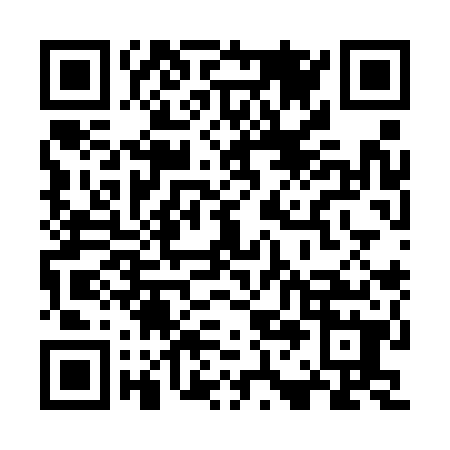 Prayer times for Rossio ao Sul do Tejo, PortugalWed 1 May 2024 - Fri 31 May 2024High Latitude Method: Angle Based RulePrayer Calculation Method: Muslim World LeagueAsar Calculation Method: HanafiPrayer times provided by https://www.salahtimes.comDateDayFajrSunriseDhuhrAsrMaghribIsha1Wed4:516:331:306:248:2710:032Thu4:496:321:306:258:2810:043Fri4:486:311:306:258:2910:064Sat4:466:301:296:268:3010:075Sun4:446:291:296:268:3110:086Mon4:436:281:296:278:3210:107Tue4:416:261:296:278:3310:118Wed4:406:251:296:288:3410:139Thu4:386:241:296:298:3510:1410Fri4:376:231:296:298:3510:1511Sat4:356:221:296:308:3610:1712Sun4:346:211:296:308:3710:1813Mon4:326:201:296:318:3810:2014Tue4:316:191:296:318:3910:2115Wed4:296:191:296:328:4010:2216Thu4:286:181:296:328:4110:2417Fri4:276:171:296:338:4210:2518Sat4:256:161:296:338:4310:2619Sun4:246:151:296:348:4410:2820Mon4:236:141:296:348:4510:2921Tue4:226:141:296:358:4610:3022Wed4:206:131:296:358:4610:3223Thu4:196:121:306:368:4710:3324Fri4:186:121:306:368:4810:3425Sat4:176:111:306:378:4910:3526Sun4:166:101:306:378:5010:3727Mon4:156:101:306:388:5010:3828Tue4:146:091:306:388:5110:3929Wed4:136:091:306:398:5210:4030Thu4:126:081:306:398:5310:4131Fri4:116:081:316:398:5310:42